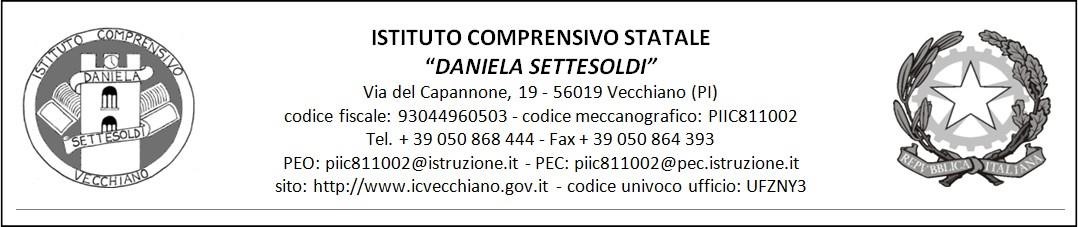 RICHIESTA DI ACCESSO CIVICO SEMPLICE(art. 5, comma 1, del D.lgs. n. 33 del 14 marzo 2013 come modificato dal D.lgs. 97 del 2016)Al Responsabile della Trasparenza Dirigente Scolastica IC “D. Settesoldi” di Vecchianoe-mail: piic811002@istruzione.it Tel. 050 868 444Il/La sottoscritt_………………………………………………..………...… nat_  a ……………… ……………………….., il ………………, C.F…………………………… residente in …………………………. (Prov.…), via …………………………….…………………..…………, tel. ………………………., in qualità di …………………………………………………………. considerata[ ] l’omessa pubblicazioneovvero[ ] la pubblicazione parzialedel seguente documento/dato che, in difformità agli obblighi di pubblicazione stabiliti dalla normativa vigente, non risulta pubblicato sulla sezione Amministrazione Trasparente del sito istituzionale:________________________________________________________________________________________________________________________________________________Chiedein adempimento a quanto previsto dall’art. 5, commi 1, 2, 3 e 6 del decreto legislativo 14 marzo 2013, n. 33, la pubblicazione dei seguenti documenti/dati:________________________________________________________________________________________________________________________________________________________________________________________________________________________________________________________________________________________________e la contestuale trasmissione alla/al sottoscritta/o di quanto richiesto, ovvero la comunicazione alla/al medesima/o dell’avvenuta pubblicazione, indicando il collegamento ipertestuale a quanto forma oggetto dell’istanza.Indirizzo per le comunicazioni: ………………………………………………………………………………………………………Luogo e data …………………………Firma …………………………………………..INFORMATIVA TRATTAMENTO DATI PERSONALI (artt. 13 e 14 Regolamento UE 2016/679)Nel rispetto di quanto previsto dal Reg. UE 2016/679 (Regolamento Europeo per la protezione dei dati personali) sono fornite le informazioni in ordine al trattamento dei dati personali al link: https://www.icvecchiano.edu.it/amministrazione-digitale/privacy/